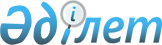 О внесении изменений в постановление Правительства Республики Казахстан от 7 августа 2002 года N 883
					
			Утративший силу
			
			
		
					Постановление Правительства Республики Казахстан от 24 января 2003 года N 87. Утратило силу постановлением Правительства РК от 21 июля 2006 года N 697 (вводится в действие со дня его первого официального опубликования)

      Постановление Правительства Республики Казахстан от 24 января 2003 года N 87 утратило силу постановлением Правительства РК от 21 июля 2006 года N  697  (вводится в действие со дня его первого официального опубликования). 

 

 

          В соответствии с  Указом  Президента Республики Казахстан от 28 августа 2002 года N 931 "О мерах по дальнейшему совершенствованию системы государственного управления Республики Казахстан" Правительство Республики Казахстан постановляет: 

      1. Внести в  постановление  Правительства Республики Казахстан от 7 августа 2002 года N 883 "О создании Комиссии при Правительстве Республики Казахстан по вопросам малого и среднего бизнеса" (САПП Республики Казахстан, 2002 г., N 26, ст. 284) следующие изменения: 

      приложение 1 к указанному постановлению изложить в новой редакции согласно приложению; 

      в Положении о Комиссии при Правительстве Республики Казахстан по вопросам малого и среднего бизнеса, утвержденном указанным постановлением: 

      пункт 6 исключить; 

      в пункте 7 слова "Агентство Республики Казахстан по регулированию естественных монополий, защите конкуренции и поддержке малого бизнеса" заменить словами "Комитет по поддержке малого бизнеса Министерства индустрии и торговли Республики Казахстан". 

      2. Настоящее постановление вступает в силу со дня подписания.        Премьер-Министр 

      Республики Казахстан 

Приложение             

к постановлению Правительства    

Республики Казахстан        

от 24 января 2003 года N 87                   

Приложение 1            

к постановлению Правительства    

Республики Казахстан        

 от 7 августа 2002 года N 883      Состав 

Комиссии при Правительстве Республики Казахстан 

по вопросам малого и среднего бизнеса Масимов Карим Кажимканович      - заместитель Премьер-Министра 

                                  Республики Казахстан, 

                                  председатель 

Есенбаев Мажит Тулеубекович     - Министр индустрии и торговли 

                                  Республики Казахстан 

Нигматулин Нурлан Зайруллаевич  - вице-Министр транспорта и 

                                  коммуникаций Республики Казахстан 

Рахметов Нурлан Кусаинович      - вице-Министр финансов 

                                  Республики Казахстан 

Исаев Батырхан Арысбекович      - вице-Министр экономики и 

                                  бюджетного планирования 

                                  Республики Казахстан 

Елекеев Ирак Касымович          - вице-Министр юстиции 

                                  Республики Казахстан 

Адильбеков Даурен Закенович     - заместитель акима Акмолинской 

                                  области 

Абсатиров Кенес Гарапович       - Председатель Комитета по 

                                  поддержке малого бизнеса 

                                  Министерства индустрии и торговли 

                                  Республики Казахстан 

Наубетова Рашида Ароновна       - заведующая сектором секретариата 

                                  Национальной комиссии по делам 

                                  семьи и женщин при Президенте 

                                  Республики Казахстан 

                                  (по согласованию) 

Абт Николай Викторович          - президент ассоциации предпринима- 

                                  телей Карагандинской области 

                                  (по согласованию) 

Беккужиева Алия Байжановна      - президент ассоциации предпринима- 

                                  телей Атырауской области 

                                  (по согласованию) 

Дюсембаев Бакытриза Куликбаевич - президент Павлодарской областной 

                                  ассоциации "Бизнес" 

                                  (по согласованию) 

Казанцев Павел Олегович         - президент ассоциации по защите 

                                  прав предпринимателей города 

                                  Астаны (по согласованию) 

Курмангазин Есмухан Акнаурызович- президент товарищества с 

                                  ограниченной ответственностью 

                                  "Агропромышленная товарно- 

                                  сырьевая биржа "Кокжар", 

                                  Актюбинская область 

                                  (по согласованию) 

Махмудова Шолпан Жуматаевна     - директор Западно-Казахстанской 

                                  областной ассоциации "Центр 

                                  малого бизнеса" (по согласованию) 

Окаев Ермек Кабиевич            - председатель совета форума 

                                  предпринимателей Казахстана 

                                  (по согласованию) 

Раимов Ерлан Каниевич           - президент ассоциации предпринима- 

                                  телей Кызылординской области 

                                  (по согласованию) 

Ямбаев Виктор Вениаминович      - президент ассоциации предпринима- 

                                  телей города Алматы 

                                  (по согласованию) 
					© 2012. РГП на ПХВ «Институт законодательства и правовой информации Республики Казахстан» Министерства юстиции Республики Казахстан
				